§227.  Non-waiver by this StateNothing in this chapter shall be deemed to constitute a waiver by this State of its right, power or privilege to try such demanded person for crime committed within this State, or of its right, power or privilege to regain custody of such person by extradition proceedings or otherwise for the purpose of trial, sentence or punishment for any crime committed within this State, nor shall any proceedings had under this chapter which result in or fail to result in extradition be deemed a waiver by this State of any of its rights, privileges or jurisdiction in any way whatsoever.The State of Maine claims a copyright in its codified statutes. If you intend to republish this material, we require that you include the following disclaimer in your publication:All copyrights and other rights to statutory text are reserved by the State of Maine. The text included in this publication reflects changes made through the First Regular and First Special Session of the 131st Maine Legislature and is current through November 1. 2023
                    . The text is subject to change without notice. It is a version that has not been officially certified by the Secretary of State. Refer to the Maine Revised Statutes Annotated and supplements for certified text.
                The Office of the Revisor of Statutes also requests that you send us one copy of any statutory publication you may produce. Our goal is not to restrict publishing activity, but to keep track of who is publishing what, to identify any needless duplication and to preserve the State's copyright rights.PLEASE NOTE: The Revisor's Office cannot perform research for or provide legal advice or interpretation of Maine law to the public. If you need legal assistance, please contact a qualified attorney.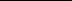 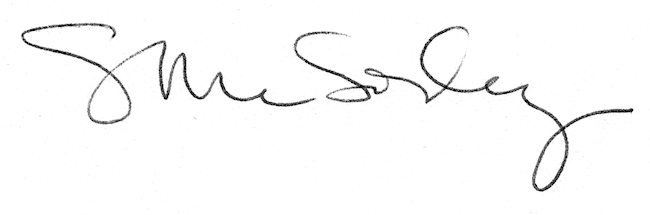 